ПРАЙС–ЛИСТ на путёвки в учреждение Алтайского краевого союза организаций профсоюзов «Санаторий «БАРНАУЛЬСКИЙ»Цены с 1 января по 31 мая 2023 годаСТОИМОСТЬ ДЛЯ ЧЛЕНОВ ПРОФСОЮЗА И ЧЛЕНОВ ИХ СЕМЕЙ со скидкой 25% *Цены указаны с учетом скидки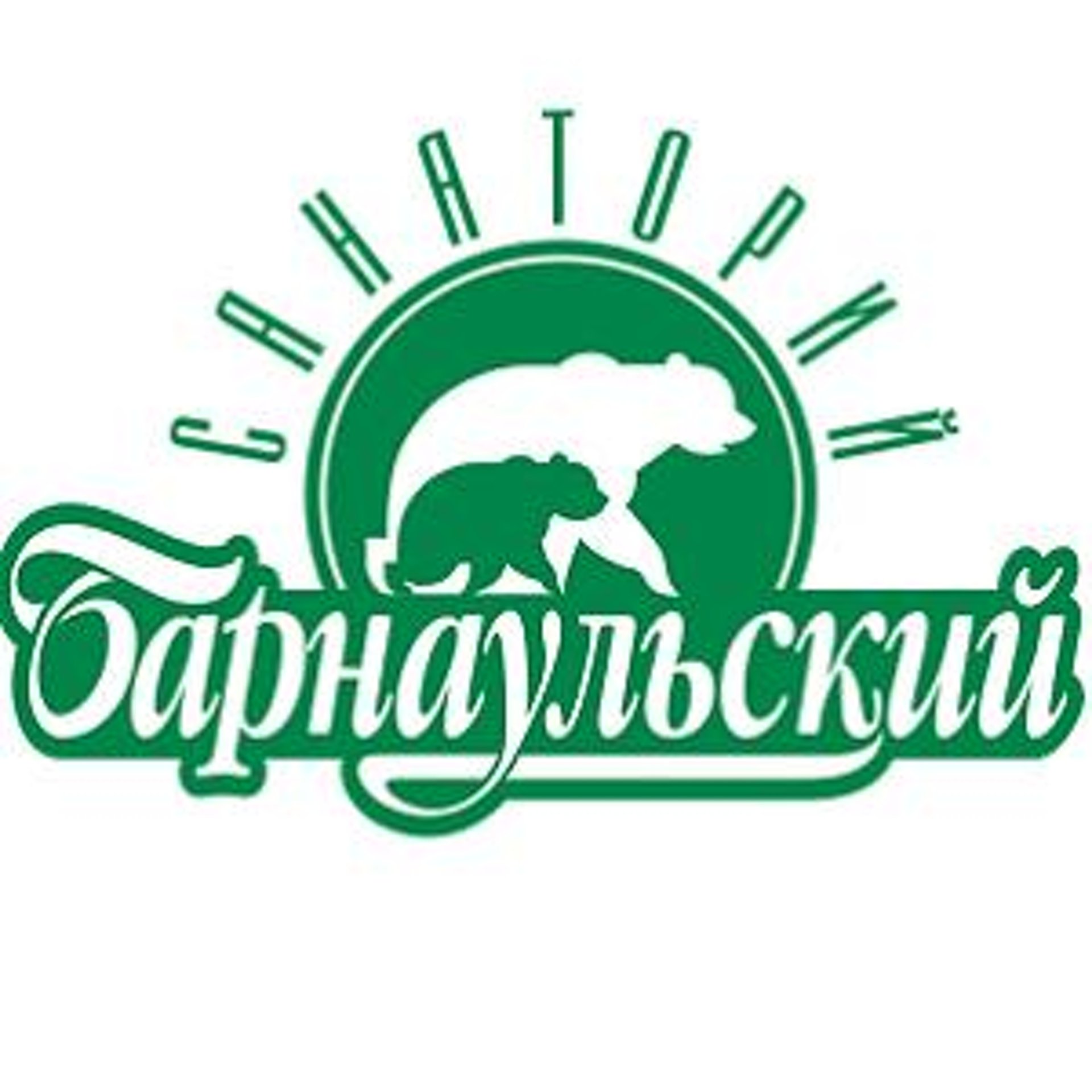 Санаторий «Барнаульский» - старейший санаторий Сибири, имеющий отличную лечебно-оздоровительную базу. Санаторий обладает мощным кадровым потенциалом, более 80% врачей и среднего медперсонала имеют высшую и первую категорию, в штате 6 кандидатов и 1 доктор наук, 1 академик.Условия проживанияУсловия проживания1 день с лечением* (с человека)Стандартная путёвка с размещением в двухместном номере с питанием и лечением3375Дети с 4 до 14 лет включительно (в двухместном номере)3150В одноместном номере 4275Люкс (двухместное размещение)5250Люкс (одноместное размещение)5925Дети с 4 до 14 лет (в люксе, 2-х местное размещение)4900Вертеброневрологическая путёвкаВертеброневрологическая путёвкаВ 2-х местном номере5415В одноместном номере6650Люкс (двухместное размещение)7885Люкс (одноместное размещение)8740